H. AYUNTAMIENTO CONSTITUCIONAL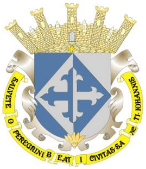 SAN JUAN DE LOS LAGOS, JALISCO, 2015-2018ORDEN DEL DIASESION  20  ORDINARIA DE AYUNTAMIENTO 30  DE  NOVIEMBRE  DEL AÑO 2017Hora de inicio: 10:00 a.m.Lugar de reunión: Sala de Sesiones del Palacio Municipal.I.- LISTA DE ASISTENCIA Y DECLARATORIA DE QUORUM LEGAL.II.- LECTURA, APROBACION Y FIRMA DEL ACTA DE LA SESION ORDINARIA NUMERO 19  DE FECHA 07 DE NOVIEMBRE DEL 2017. III.- LECTURA Y APROBACION DEL ORDEN DEL DIA.-IV.- EL C. ALEJANDRO DE ANDA LOZANO, PRESIDENTE MUNICIPAL, MEDIANTE SU OFICIO NUMERO 088-HM3/AY/2017, DE FECHA 23 DE NOVIEMBRE DEL 2017, PRESENTA EL PROYECTO PARA EL PRESUPUESTO DE EGRESOS PARA EJERCER DURANTE EL PROXIMO EJERCICIO FISCAL 2018, POR LOS MONTOS, CAPITULOS Y CONCEPTOS QUE SE ESPECIFICAN EN LOS FORMATOS ANEXOS AL PRESENTE, REALIZADOS CONFORME A LAS NECESIDADES PRIMORDIALES DE ESTE AYUNTAMIENTO Y ESTE SEA VALORADO PARA SU ANALISIS Y APROBACION, CONFORME A LO QUE ESTABLECE EL ARTICULO 79, FRACCION I, DE LA LEY DE GOBIERNO Y LA ADMINISTRACION PUBLICA MUNICIPAL DEL ESTADO DE JALISCO.EL MONTO PROYECTADO PARA EL PRESUPUESTO DE EGRESOS MUNICIPALES 2018 SERA POR LA CANTIDAD DE:$241´608, 908.00 (DOSCIENTOS CUARENTA Y UN MILLONES SEISCIENTOS OCHO MIL NOVECIENTOS OCHO PESOS 00/100 M.N.).V.- EL C. ALEJANDRO DE ANDA LOZANO, PRESIDENTE MUNICIPAL, MEDIANTE SU OFICIO NUMERO 405/12-C/17, DE FECHA 28 DE SEPTIEMBRE DEL 2017, SOLICITA LA APROBACION DE UN BONO DE $300.00  (TRESCIENTOS PESOS), CON MOTIVO DEL DIA DEL SERVIDOR PUBLICO, EL CUAL SE OTORGARA A 509 EMPLEADOS MUNICIPALES DE LAS AREAS OPERATIVAS Y ADMINISTRATIVAS, CON EXCEPCION DE DIRECTORES Y JEFES DE AREA, CON UN GASTO TOTAL DE $152,700.00 (CIENTO CINCUENTA Y DOS MIL SETECIENTOS PESOS 00/100 M.N.). ASI MISMO SE LES INFORMA QUE LES FUE OTORGADO A LOS EMPLEADOS EL DIA VIERNES 29 DE SEPTIEMBRE COMO DIA DE DESCANSO OBLIGATORIO EN SUSTITUCION DEL DIA 28 DE SEPTIEMBRE COMO LO MARCA EL ARTICULO 38 DE LA LEY PARA LOS SERVIDORES PUBLICOS DEL ESTADO DE JALISCO Y SUS MUNICIPIOS.VI.- EL ING. HECTOR CARRANZA DE LA TORRE, DIRECTOR DE AGUA POTABLE, MEDIANTE SU OFICIO NUMERO APT/022/2017, DE FECHA 15 DE NOVIEMBRE DEL 2017, SOLICITA EL EQUIPAMIENTO DEL POZO DE LOMAS VERDES EL CUAL SERA PARA DAR SERVICIO A DICHA COLONIA Y TENDRA UN COSTO APROXIMADO DE $370,000.00 (TRESCIENTOS SETENTA  MIL PESOS 00/100 M.N.).VII.- EL ING. RAMON PADILLA PADILLA, Y EL ING. JOSE DE JESUS ORNELAS GONZALEZ, DIRECTOR Y SUB-DIRECTOR DE OBRAS PUBLICAS MUNICIPALES, RESPECTIVAMENTE MEDIANTE SU OFICIO NUMERO 111/C-SG/2017, DE FECHA 16 DE NOVIEMBRE DEL 2017, SOLICITAN SEAN AUTORIZADAS LAS SIGUIENTES OBRAS:MEJORAMIENTO DE SACRISTIA IGLESIA EN LA COMUNIDAD LABOR DE MONTOYA, CON UN PRESUPUESTO DE $140,378.41 (CIENTO CUARENTA MIL TRESCIENTOS SETENTA Y OCHO PESOS 41/100 M.N.).REHABILITACION DE 3 GUARDAGANADOS, CONSTRUCCION DE 230 M2 DE BANQUETA Y 2 DIVISIONES EN BAÑOS DE LA IGLESIA EN LA COMUNIDAD ESTANCIA VIEJA DE ARRIBA, CON UN PRESUPUESTO DE $ 135,219.34 (CIENTO TREINTA Y CINCO MIL DOSCIENTOS DIECINUEVE PESOS 34/100 M.N.).CONSTRUCCION DE BAÑOS Y BODEGA EN LA COMUNIDAD LOS CUARTOS, CON UN PRESUPUESTO DE $ 272,797.41 (DOSCIENTOS SETENTA Y DOS MIL SETECIENTOS NOVENTA Y SIETE PESOS 41/100 M.N.).CONSTRUCCION DE BAÑOS EN LA COMUNIDAD SANTA ROSA DE LIMA, $138,621.92 (CIENTO TREINTA Y OCHO MIL SEISCIENTOS VEINTIUN PESOS 92/100 M.N.).REPOSICION DE PAVIMENTO EN LOS INGRESOS DE LOS ALBERGUES, CON UN PRESUPUESTO DE $110,600.00 (CIENTO DIEZ MIL SEISCIENTOS PESOS 00/100 M.N.).SE ANEXA EL PRESUPUESTO DE DICHAS OBRAS.VIII.- LA MTRA. IRMA LETICIA REYNOSO NAVARRO, REGIDORA DE EDUCACION, MEDIANTE SU ESCRITO DE FECHA 06 DE NOVIEMBRE DEL 2017, SOLICITA SU INTERVENCION PARA UTILIZAR EL TERRENO QUE SE DIO EN DONACION AL AYUNTAMIENTO SIENDO 2000 METROS CUADRADOS, QUE SE UBICAN EN LA COMUNIDAD DE SAN SALVADOR ANTES EL DESPERDICIO, ESTE TERRENO SERA UTILIZADO PARA LA CONSTRUCCION DE LAS AULAS EN DONDE LOS ALUMNOS DE SECUNDARIA ASISTIRAN A SUS CLASES. EL TERRENO SE DESPRENDE DE LA ESCRITURA NUMERO 55,809 CINCUENTA Y CINCO MIL OCHOCIENTOS NUEVE, TOMO 517, DONADO EN MAYO DEL 2013.IX.- LA MTRA. IRMA LETICIA REYNOSO NAVARRO, REGIDORA DE EDUCACION, MEDIANTE SU ESCRITO DE FECHA 06 DE NOVIEMBRE DEL 2017, SOLICITA SU INTERVENCION PARA BRINDAR APOYO A LA COMUNIDAD EDUCATIVA JARDIN DE NIÑOS, PRIMARIA Y SECUNDARIA DE SAN SALVADOR, PARA MARCAR SEÑALETICA EN LA CARRETERA YA QUE LOS VEHICULOS TRANSITAN MUY RAPIDO Y SE CORRE EL RIESGO DE UN ACCIDENTE, SOLO PIDEN QUE SE MARQUEN LAS LINEAS Y SE INDIQUE QUE BAJEN LA VELOCIDAD EN ESA AREA POR PREVENCION.X.- LA C. ADRIANA FLORES ZERMEÑO, REGIDORA MUNICIPAL, MEDIANTE ESCRITOS DE FECHA DE RECIBIDO 23 DE NOVIEMBRE DEL 2017, PRESENTA LAS SIGUIENTES SOLICITUDES, DE LA LIC. ENF/EEAD MA. GRACIELA MORAN SERRANO:LA CASA DE SALUD LA PURISIMA, SOLICITA APOYO PARA TECHAR PATIO Y OCUPARLO COMO AREA DE RECEPCION DE PACIENTES Y/O SALON DE USOS MULTIPLES DENTRO DE CASA DE SALUD.LA COMUNIDAD LA LAJA, SOLICITA APOYO PARA PINTURA, IMPERMEABILIZANTE PARA CASA DE SALUD, YA QUE POR LA HUMEDAD SE ENCUENTRA EN MUY MALAS CONDICIONES.LA COMUNIDAD LOMA DEL CHILARILLO, SOLICITA APOYO PARA CONSTRUIR LA CASA DE SALUD EN ESTA MISMA COMUNIDAD YA SE CUENTA CON TERRENO DONADO, MATERIAL Y DOS CAMIONES DE ARENA.LA CASA DE SALUD ROMERILLOS, SOLICITA APOYO PARA BARDEAR O ENMALLADO YA QUE ESTA RODEADO POR ARROLLO Y CORREN RIESGO LOS USUARIOS Y NIÑOS QUE ACUDEN A LOS SERVICIOS DE SALUD.LA CASA DE SALUD LA JARA, SOLICITA SU APOYO PARA PINTURA, IMPERMEABILIZANTE YA QUE POR LA HUMEDAD SE ENCUENTRA EN MUY MALAS CONDICIONES Y SE ESTA DETERIORANDO EL MOBILIARIO.LA COMUNIDAD VERDOLAGAS, SOLICITA SU APOYO PARA CONSTRUIR LA CASA DE SALUD EN ESTA MISMA COMUNIDAD, YA QUE CUENTA CON TERRENO DONADO, MATERIAL Y DOS CAMIONES DE ARENA, SE CUENTA CON UN FONDO EN DINERO EN EFECTIVO.XI.- LA C. LAURA MARQUEZ GUILLEN, PRESIDENTA DEL SISTEMA DIF MUNICIPAL, MEDIANTE SU OFICIO NUMERO 032/11-DIF/2017, DE FECHA 16 DE NOVIEMBRE DEL 2017, MENCIONA QUE DEBIDO A LA APERTURA DE LA DELEGACION INSTITUCIONAL DE PROTECCION DE NIÑOS, NIÑAS Y ADOLESCENTES Y DE LA UNIDAD DE VIOLENCIA INTRAFAMILIAR “UAVI”, SE VIERON EN LA NECESIDAD DE CONTRATAR MAS PERSONAL, CON EL FIN DE PODER ATENDER A UN MAYOR NUMERO DE PERSONAS QUE PADECEN MALTRATO, VIOLENCIA Y/O ABANDONO, MOTIVO POR EL CUAL SOLICITA SU APOYO CON EL AUMENTO DE $ 50,000.00 (CINCUENTA MIL PESOS 00/100 M.N.), POR MES, SIENDO UN TOTAL DE $4,200,000.00 AL AÑO.SOLICITUDES DE APOYO A LA CIUDADANIA:XII.- EL LIC. MANUEL PEREZ DE ANDA, PRESIDENTE DEL FIDEICOMISO DE SAN JUAN DE LOS LAGOS, MEDIANTE SU ESCRITO DE FECHA DE RECIBIDO 06 DE NOVIEMBRE DEL 2017, HACE MENCION QUE EN VIRTUD DE NO HABERSE ACTUALIZADO EL CONVENIO DE COORDINACION FISCAL QUE CELEBRO EL GOBIERNO DEL ESTADO DE JALISCO CON EL H. AYUNTAMIENTO DE SAN JUAN DE LOS LAGOS PARA LA ADMINISTRACION DEL IMPUESTO SOBRE HOSPEDAJE, EL GOBIERNO DEL ESTADO DE JALISCO CELEBRO CON EL BANCO DEL BAJIO S.A., EL CONTRATO DE FIDEICOMISO NUMERO 19087, QUE TIENE POR OBJETO DESTINAR LA RECAUDACION DE ESE IMPUESTO EN EL MUNICIPIO DE SAN JUAN DE LOS LAGOS, A LA INFRAESTRUCTURA Y PROMOCION TURISTICA DEL PROPIO MUNICIPIO.POR TAL MOTIVO EL COMITÉ TECNICO DEL FIDEICOMISO NUMERO 106428-0 QUE TIENE CELEBRADO EL H. AYUNTAMIENTO DE SAN JUAN DE LOS LAGOS CON BANAMEX S.A. ACORDO EN SU SESION ORDINARIA NUMERO CLXVIII SOLICITARLE EXTINGUIR EL FIDEICOMISO DE CUENTA Y ORDENAR AL FIDUCIARIO QUE ABONE EL REMANENTE DEL PATRIMONIO FIDEICOMITIDO A LA CUENTA BANCARIA QUE A CONTINUACION SE INDICA, PARA CONTINUAR CON LOS PROYECTOS DE INFRAESTRUCTURA Y PROMOCION TURISTICA DE ESTE MUNICIPIO.DATOS PARA DEPOSITO Y TRASFERENCIAS:BANCO DEL BAJIO, S.A. FIDEICOMISO 19087CUENTA CONCENTRADORA: 19018449 0201CLABE: 030381900011164753XIII.- EL C. RICARDO PEREZ OLMEDA, MEDIANTE SU ESCRITO DE FECHA 22 DE NOVIEMBRE DEL 2017, EN REPRESENTACION DE LOS VECINOS DE LA CALLE AMADO NERVO, SOLICITA EL CAMBIO DE NOMBRE DE DICHA CALLE A SARGENTO RAMON PEREZ SANCHEZ, DEL TRAMO DEL BULEVAR RAMON MARTIN HUERTA HASTA EL TRAMO TERRACERIA EL TERRERO, POR MOTIVO DE SU PRIMER AÑO LUCTUOSO, TAMBIEN SE PRETENDE INSTALAR UN BULTO.ANEXA FIRMAS.XIV.- ASUNTOS GENERALES.-XV.- CLAUSURA DE LA SESION.